Top Tips for Secondary Learners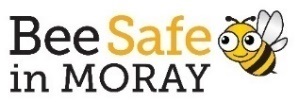 Before going to school:If you feel unwell, you should not go to school and should tell someone at home – are you hot, have a new continuous cough or lost your sense of smell and taste?Make sure you have breakfast and wear warm clothes during winter monthsPlease ensure you dress warmly for Physical Education (PE) as this may be outside, even in winter monthsMake sure you have packed everything you need for the day including your own hand sanitiser and tissues if you want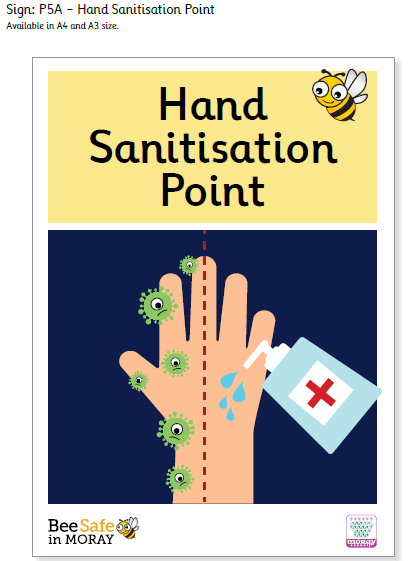 You should bring a face covering/mask with you to school unless exemptFace coverings/masks and social distancing must be adhered toWash your hands before you leave the house (20 seconds)Avoid touching your face, eyes and mouth at all timesWhen travelling on school or public transport:If you can, walk, cycle or scoot to school as a healthier optionHand sanitise before going on to school or public transport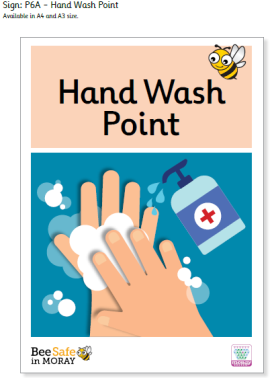 Face coverings/masks must be worn unless you are exempt from wearing oneDon’t eat or drink on transportAvoid touching seats, handles and surfaces if you canKeep 2 metres away from adults Remain in the same seat each time you are on school transport and ensure you are on the assigned busWhen arriving at school:Face coverings/masks must be worn in corridors, communal areas, toilets and if within 2 metres of othersArrive as near to the start of the school day as you can – don’t be late!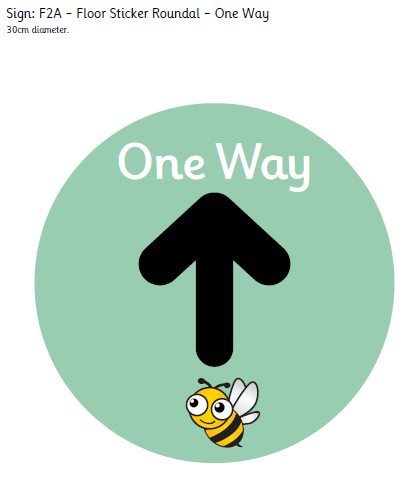 Avoid gathering with others in groupsFollow instructions from adultsWash your hands and hand sanitise regularlyAvoid standing at busy areas – for example, at entrance doorsBe kind and respectful at all times and follow rules for everyone’s safetyDuring the school day:Wash your hands regularly, dry them properly and hand sanitiseMove around the school and classroom only when you need toUse toilets at break and lunch times where possible - moving around during class times will be limited Stay in your allocated seat in classes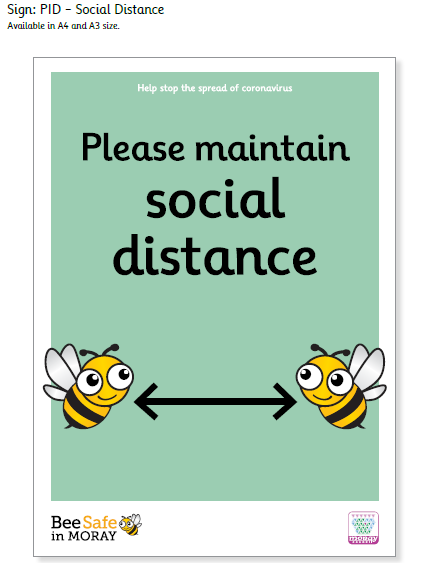 Don’t share equipmentIf you use tissues to sneeze/cough, put them in the bin and wash your hands Avoid touching other people, handshakes and hugsFollow instructions given by staff at all timesIf you feel unwell at any time, tell a teacher or an adult straight away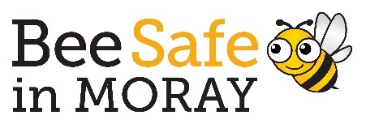 At break and lunch times:Wash your hands and hand sanitiseIf you feel unwell, tell someone straight away which may involve going to the School OfficePut all rubbish in bins provided and recycle where possibleAdults on duty will help you when moving around the school.  Please follow their instructions to keep everyone safeIdentified year groups may be allowed to leave school premises at lunchtime.  Please be a good neighbour and be respectful of others and the community around your schoolIf leaving school premises at any time, please remember to adhere to social distancing, wearing face coverings/masks in shops and disposing of your litter in a refuse bin to keep the local area tidyShops may impose limits for entry to support social distancing and you should be respectful of this requestAt the end of the school day: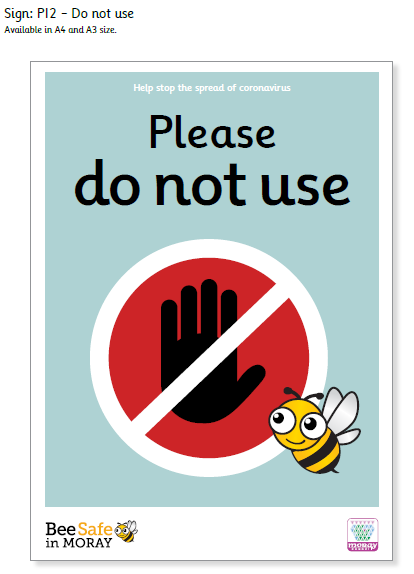 Follow instructions from school staffLeave the building, taking all personal items with youUse the correct exit route and exit doorAvoid gathering outside the school building or on the way home from schoolBe kind and respectful to people and the area around the schoolWhen you return home: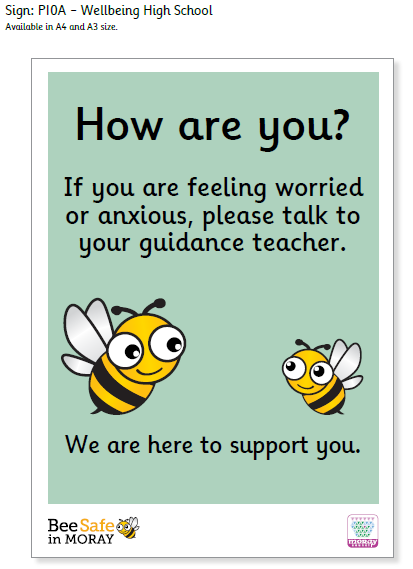 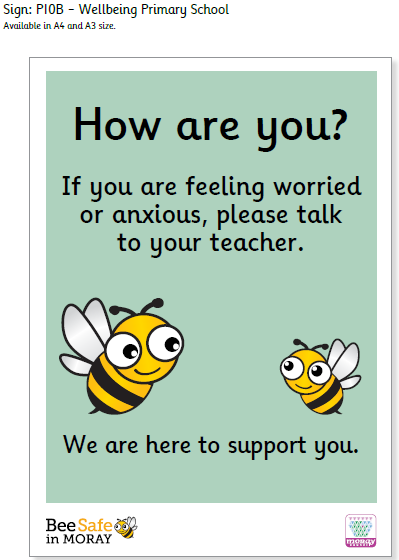 Wash your hands and hand sanitiseYou may want to change out of your school uniformRemember to do your homework or studying to be prepared for any Senior Phase assessmentsAt all times:Please be kind and think of othersPlease follow all rules, arrows and instructionsTry your best and be supportive of one anotherIf you are anxious or worried, please talk to someone you trust who can help youIf you are identified as a close contact to someone who has been tested positive for Covid-19, please ensure that you follow school arrangements for continuing your learning remotely at home during any period of self-isolation.  Your school will keep you updated.We will continue to do everything we can to make you feel safe in school and to support you with your learning.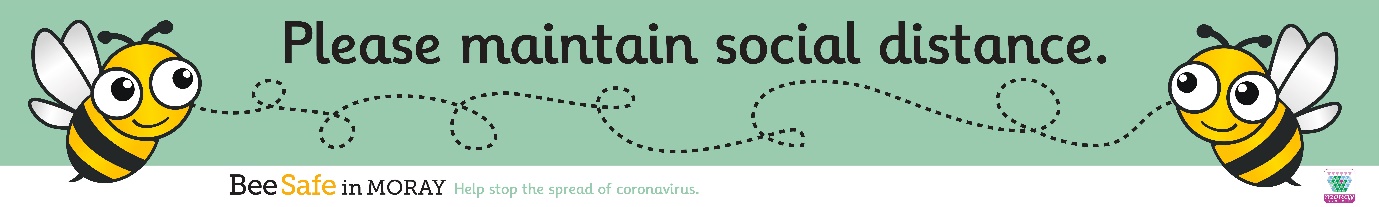 